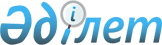 Об установлении квоты рабочих мест для трудоустройства лиц, состоящих на учете службы пробации, освобожденных из мест лишения свободы, граждан из числа молодежи, потерявших или оставшихся до наступления совершеннолетия без попечения родителей, являющихся выпускниками организаций образования на 2021 годПостановление Бескарагайского районного акимата Восточно-Казахстанской области от 21 апреля 2021 года № 177. Зарегистрировано Департаментом юстиции Восточно-Казахстанской области 27 апреля 2021 года № 8686
      Примечание ИЗПИ.

      В тексте документа сохранена пунктуация и орфография оригинала.
      В соответствии с подпунктом 2) пункта 1  статьи 18 Уголовно-исполнительного кодекса Республики Казахстан, подпунктами 14-1), 14-3) пункта 1 статьи 31 Закона Республики Казахстан "О местном государственном управлении и самоуправлении в Республике Казахстан", подпунктами 7), 8), 9) статьи 9 Закона Республики Казахстан "О занятости населения", приказом Министра здравоохранения и социального развития Республики Казахстан от 26 мая 2016 года № 412 "Об утверждении Правил квотирования рабочих мест для трудоустройства граждан из числа молодежи, потерявших или оставшихся до наступления совершеннолетия без попечения родителей, являющихся выпускниками организаций образования, лиц, освобожденных из мест лишения свободы, лиц, состоящих на учете службы пробации" (зарегистрировано в Реестре государственной регистрации нормативных правовых актов за номером 13898), акимат Бескарагайского района ПОСТАНОВЛЯЕТ:
      1. Установить квоту рабочих мест для трудоустройства граждан из числа молодежи, потерявших или оставшихся до наступления совершеннолетия без попечения родителей, являющихся выпускниками организаций образования на 2021 год в размере одного процента от списочной численности работников учреждений и предприятий района, согласно приложению 1 к настоящему постановлению. 
      2. Установить квоту рабочих мест для трудоустройства лиц, освобожденных из мест лишения свободы на 2021 год в размере одного процента от списочной численности работников учреждений и предприятий района, согласно приложению 2 к настоящему постановлению. 
      3. Установить квоту рабочих мест для трудоустройства лиц, состоящих на учете службы пробации на 2021 год в размере одного процента от списочной численности работников учреждений и предприятий района, согласно приложению 3 к настоящему постановлению. 
      4. Государственному учреждению "Отдел занятости и социальных программ Бескарагайского района" в установленном законодательством Республики Казахстан порядке обеспечить:
      1) государственную регистрацию настоящего постановления в территориальном органе юстиции;
      2) в течение десяти календарных дней после государственной регистрации настоящего постановления направление его копии на официальное опубликование в периодические печатные издания, распространяемых на территории Бескарагайского района;
      3) размещение настоящего постановления на интернет - ресурсе акимата Бескарагайского района после его официального опубликования.
      5. Контроль за исполнением настоящего постановления оставляю за собой.
      6. Настоящее постановление вводится в действие по истечении десяти календарных дней после дня его первого официального опубликования. Размер квоты рабочих мест для трудоустройства граждан из числа молодежи, потерявших или оставшихся до наступления совершеннолетия без попечения родителей, являющихся выпускниками организаций образования Размер квоты рабочих мест для трудоустройства лиц, освобожденных из мест лишения свободы Размер квоты рабочих мест для трудоустройства лиц, состоящих на учете службы пробации
					© 2012. РГП на ПХВ «Институт законодательства и правовой информации Республики Казахстан» Министерства юстиции Республики Казахстан
				
      Исполняющий обязанности  акима Бескарагайского района 

Б. Баталов
Приложение 1
к постановлению акимата
Бескарагайского района
Исполняющий обязанности
акима Бескарагайского
района
от 21 апреля 2021 года
№ 177
№

п/п
Наименование организации
Списочная численность работников (чел)
Размер квоты (%) от списочной численности работников
Количество мест (единиц)
1
Букебаевский филиал Республиканского государственного учреждения "Государственный лесной природный резерват "Семей орманы" Комитета лесного хозяйства и животного мира Министерства сельского хозяйства Республики Казахстан
124
1 %
1
2
Морозовский филиал Республиканского государственного учреждения "Государственный лесной природный резерват "Семей орманы" Комитета лесного хозяйства и животного мира Министерства сельского хозяйства Республики Казахстан
82
1%
1
3
Канонерский филиал Республиканского государственного учреждения "Государственный лесной природный резерват "Семей орманы" Комитета лесного хозяйства и животного мира Министерства сельского хозяйства Республики Казахстан
191
1%
2
4
Жанасемейский филиал Республиканское государственное учреждение "Государственный лесной природный резерват "Семей орманы" Комитета лесного хозяйства и животного мира Министерства сельского хозяйства Республики Казахстан
152
1%
2
5
Долонский филиал Республиканского государственного учреждения "Государственный лесной природный резерват "Семей орманы" Комитета лесного хозяйства и животного мира Министерства сельского хозяйства Республики Казахстан
148
1%
1
6
Коммунальное государственное казенное предприятие "Бескарагайская центральная районная больница" Управления здравоохранения Восточно - Казахстанской области
251
1%
3
7
Бегеневский филиал Республиканского государственного учреждения "Государственный лесной природный резерват "Семей орманы" Комитета лесного хозяйства и животного мира Министерства сельского хозяйства Республики Казахстан
124
1%
1
8
Коммунальное государственное учреждение "Бескарагайский колледж" управление образования Восточно-Казахстанская область"
78
1%
1
 

9
Коммунальное государственное учреждение "Глуховская средняя школа" 
88
1%
1
 

10
Коммунальное государственное учреждение "Средняя школа имени Н.Баймуратова"
63
1%
1
 

11
Коммунальное государственное учреждение "Канонерская средняя школа"
62
1%
1
 

12
Коммунальное государственное учреждение "Сосновская средняя школа"
70
1%
 

1
 

13
Коммунальное государственное учреждение "Больше-Владимировская средняя школа"
91
1%
1
 

14
Коммунальное государственное учреждение "Борасинская средняя школа-сад"
92
1%
1
 

15
Коммунальное государственное учреждение "Семеновская средняя школа"
64
1%
1
 

16
Коммунальное государственное учреждение "Бегенская средняя школа"
80
1%
1
 

17
Коммунальное государственное учреждение "Коянбайская средняя школа"
51
1%
1
 

18
Государственное коммунальное учреждение "Бескарагайский территориальный центр по оказанию специальных социальных услуг детям с ограниченными возможностями, инвалидам старше 18 лет с психоневрологическими патологиями и престарелым гражданам пострадавшим вследствие Семипалатинского ядерного полигона"
76
1%
1Приложение 2
к постановлению акимата
Бескарагайского района
№

п/п
Наименование организации
Списочная численность работников (чел)
Размер квоты (%) от списочной численности работников
Количество мест (единиц)
1
Букебаевский филиал Республиканского государственного учреждения "Государственный лесной природный резерват "Семей орманы" Комитета лесного хозяйства и животного мира Министерства сельского хозяйства Республики Казахстан
124
1 %
1
2
Морозовский филиал Республиканского государственного учреждения "Государственный лесной природный резерват "Семей орманы" Комитета лесного хозяйства и животного мира Министерства сельского хозяйства Республики Казахстан
82
1%
1
3
Канонерский филиал Республиканского государственного учреждения "Государственный лесной природный резерват "Семей орманы" Комитета лесного хозяйства и животного мира Министерства сельского хозяйства Республики Казахстан
191
1%
2
4
Жанасемейский филиал Республиканское государственное учреждение "Государственный лесной природный резерват "Семей орманы" Комитета лесного хозяйства и животного мира Министерства сельского хозяйства Республики Казахстан
152
1%
2
5
Долонский филиал Республиканского государственного учреждения "Государственный лесной природный резерват "Семей орманы" Комитета лесного хозяйства и животного мира Министерства сельского хозяйства Республики Казахстан
148
1%
1
6
Бегеневский филиал Республиканского государственного учреждения "Государственный лесной природный резерват "Семей орманы" Комитета лесного хозяйства и животного мира Министерства сельского хозяйства Республики Казахстан
124
1%
1Приложение 3
к постановлению акимата
Бескарагайского района
№

п/п
Наименование организации
Списочная численность работников (чел)
Размер квоты (%) от списочной численности работников
Количество мест (единиц)
1
Букебаевский филиал Республиканского государственного учреждения "Государственный лесной природный резерват "Семей орманы" Комитета лесного хозяйства и животного мира Министерства сельского хозяйства Республики Казахстан
124
1 %
1
2
Морозовский филиал Республиканского государственного учреждения "Государственный лесной природный резерват "Семей орманы" Комитета лесного хозяйства и животного мира Министерства сельского хозяйства Республики Казахстан
82
1%
1
3
Канонерский филиал Республиканского государственного учреждения "Государственный лесной природный резерват "Семей орманы" Комитета лесного хозяйства и животного мира Министерства сельского хозяйства Республики Казахстан
191
1%
2
4
Жанасемейский филиал Республиканское государственное учреждение "Государственный лесной природный резерват "Семей орманы" Комитета лесного хозяйства и животного мира Министерства сельского хозяйства Республики Казахстан
152
1%
2
5
Долонский филиал Республиканского государственного учреждения "Государственный лесной природный резерват "Семей орманы" Комитета лесного хозяйства и животного мира Министерства сельского хозяйства Республики Казахстан
148
1%
1
6
Бегеневский филиал Республиканского государственного учреждения "Государственный лесной природный резерват "Семей орманы" Комитета лесного хозяйства и животного мира Министерства сельского хозяйства Республики Казахстан
124
1%
1